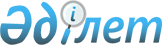 Шектеу іс-шараларын тоқтату және Солтүстік Қазақстан облысы Қызылжар ауданы Архангельск ауылдық округі әкімінің 2021 жылғы 31 мамырдағы "Шектеу іс-шараларын белгілеу туралы" № 20 шешімінің күші жойылды деп тану туралыСолтүстік Қазақстан облысы Қызылжар ауданы Архангельск ауылдық округі әкімінің 2021 жылғы 11 тамыздағы № 38 шешімі. Қазақстан Республикасының Әділет министрлігінде 2021 жылғы 24 тамызда № 24097 болып тіркелді
      Қазақстан Республикасының "Құқықтық актілер туралы" Заңының 27-бабы, Қазақстан Республикасының "Ветеринария туралы" Заңының 10-1-бабының 8) тармақшасына сәйкес, Қызылжар ауданының бас мемлекеттік ветеринариялық-санитариялық инспекторының 2021 жылғы 19 шілдедегі № 01-11/208 ұсынысы негізінде, ШЕШТІМ:
      1. Құтыру ауруын жою жөніндегі ветеринариялық іс-шаралар кешенінің жүргізілуіне байланысты, Солтүстік Қазақстан облысы Қызылжар ауданының Архангельск ауылдық округі Архангельское ауылының Береговая көшесінде белгіленген шектеу іс-шаралары тоқтатылсын.
      2. Солтүстік Қазақстан облысы Қызылжар ауданы Архангельск ауылдық округі әкімінің 2021 жылғы 31 мамырдағы "Шектеу іс-шараларын белгілеу туралы" (Нормативтік құқықтық актілерді мемлекеттік тіркеу тізілімінде № 22908 болып тіркелген) № 20 шешімінің күші жойылды деп танылсын.
      3. Осы шешімнің орындалуын бақылауды өзіме қалдырамын. 
      4. Осы шешім оның алғашқы ресми жарияланған күнінен бастап қолданысқа енгізіледі.
					© 2012. Қазақстан Республикасы Әділет министрлігінің «Қазақстан Республикасының Заңнама және құқықтық ақпарат институты» ШЖҚ РМК
				
      Архангельск ауылдық округінің әкімі 

И. Рыбакова
